OBRAZAC1Naručilac „SPORTSKI OBJEKTI” DOO Broj:1047/20Datum: 11.02.2020.g.Na osnovu člana 30 stav 1 Zakona o javnim nabavkama („Službeni list CG“, br. 42/11 i 57/14, 28/15 I 42/17), Pravilnika za postupanje “Sportski objekti” doo Podgorica prilkom sprovođenja nabavke male vrijednosti ( Službeni list CG, br. 49/17) , broj 4785/17 od 04.08.2017.godine, “SPORTSKI OBJEKTI” doo Podgorica  dostavlja:ZAHTJEV ZA DOSTAVLJANJE PONUDAZA NABAVKE MALE VRIJEDNOSTI br.03/MNI Podaci o naručiocu II  Predmet nabavke: uslugeIII Opis predmeta nabavke: Izrada projekta priključenja svlačionice  Gradskog stadiona na agregatsko napajanje, shodno projektnom zadatku broj 525/20 od 27.01.2020.g.IV Procijenjena vrijednost nabavke:Procijenjena vrijednost nabavke sa uračunatim PDV-om 3.800,00 €;V Uslovi za učešće u postupku javne nabavkea) Obavezni uslovi U postupku javne nabavke može da učestvuje samo ponuđač koji:1) je upisan u registar kod organa nadležnog za registraciju privrednih subjekata;2) je uredno izvršio sve obaveze po osnovu poreza i doprinosa u skladu sa zakonom, odnosno propisima države u kojoj ima sjedište;3) dokaže da on odnosno njegov zakonski zastupnik nije pravosnažno osuđivan za neko od krivičnih djela organizovanog kriminala sa elementima korupcije, pranja novca i prevare;4) ima dozvolu, licencu, odobrenje ili drugi akt za obavljanje djelatnosti koja je predmet javne nabavke, ukoliko je propisan posebnim zakonom.Dokazivanje ispunjenosti obaveznih uslovaIspunjenost obaveznih uslova pod 1), 2) I 3) dokazuje se dostavljanjem: Izjave da ponuđač  ispunjava uslove 1), 2) I 3)  iz člana 65 Zakona o javnim nabavkama CG – original.Obrazac Izjave je sastavni dio  Zahtjeva za dostavljanje ponuda. Ako  ponudjač dostavlja ponudu kao zajedničku svaki član zajedničke ponude potpisuje i ovjerava pojedinačnu Izjavu.NAPOMENA:Prvorangirani ponudjač je u obavezi da prije potpisivanja Ugovora dostavi:original ili ovjerenu kopiju dokaza pod:1), 2) i 3),  ako je u pitanju samostalna ponuda i za član-a/ove zajedničke ponude, ako je u pitanju zajednička ponudaIspunjenost obaveznih uslova pod 4) dokazuje se dostavljanjem:Licence za privredno društvo za obavljanje djelatnosti izrade tehničke dokumentacije elektro-instalacija jake struje, izdate od Ministarstva održivog razvoja i turizma Crne Gore, shodno Zakonu o planiranju prostora i izgradnji objekatalicence ovlašćenog inženjera za obavljanje djelatnosti izrade tehničke dokumentacije elektro-instalacija jake struje izdate od Ministarstva održivog razvoja i turizma Crne Gore, shodno Zakonu o planiranju prostora i izgradnji objekata VI  Rok i Način plaćanja15 dana po pristigloj fakturi, nakon pozitivnog Izvještaja od strane Revizije.VirmanVII Rok i mjesto isporuke robe, izvođenja radova, odnosno pružanja usluge:Rok izvršenja 7 kalendarskih dana od dana potpisivanja ugovora.Gradski stadion PodgoricaVIII Kriterijum za izbor najpovoljnije ponude:najniža ponuđena cijena  						brojbodova	  100	IX  Rok i način dostavljanja ponudaPonude se predaju  radnim danima od 09 do 15  sati, zaključno sa danom 14.02.2020. godine do 09:00 sati.Ponude se mogu predati:X  neposrednom predajom na arhivi naručioca na adresi ul.19.Decembar br.12/ Podgorica.X preporučenom pošiljkom sa povratnicom na adresi ul. 19.Decembar br.12/ Podgorica,uz obavezu da Ponuda stigne na adresu Naručioca do termina otvaranja ponuda. Javno otvaranje ponuda, kome mogu prisustvovati ovlašćeni predstavnici ponuđača sa priloženim punomoćjem potpisanim od strane ovlašćenog lica, održaće se dana 14.02.2020. godine u 09:30 sati, u prostorijama Sportski objekti d.o.o.  na adresi ul. 19. Decembar br.12/ PodgoricaPonude se dostavljaju u pisanom obliku, na crnogorskom jeziku, u zatvorenoj koverti na kojoj su na prednjoj strani napisani tekst„ponuda ne otvaraj “, naziv i broj javne nabavke, a na poleđini naziv, broj telefona i adresa ponuđačaX Rok za donošenje obavještenja o ishodu postupkaU roku od 5 dana od dana otvaranjaX1  TEHNIČKE KARAKTERISTIKE ILI SPECIFIKACIJE PREDMETNE NABAVKE Projektni zadatak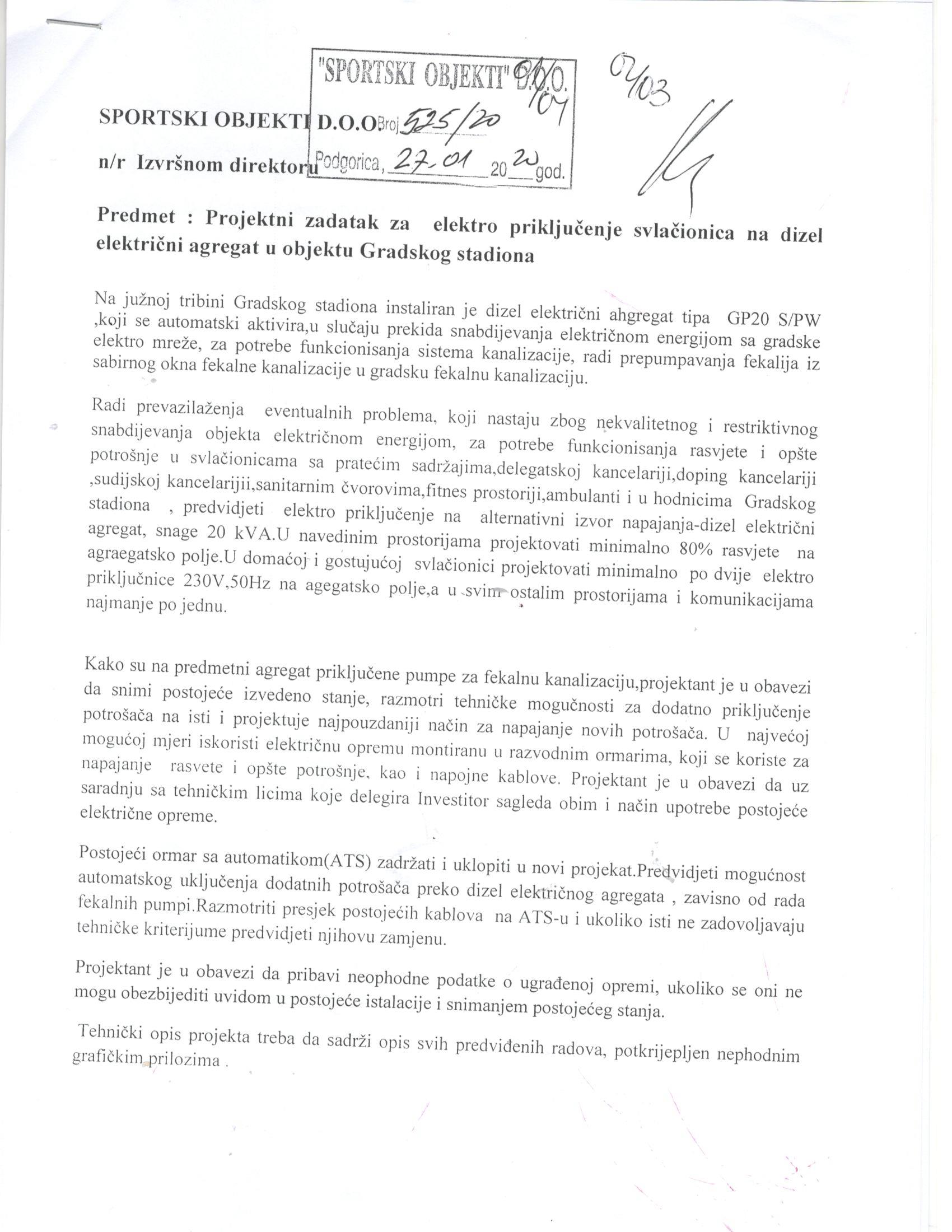 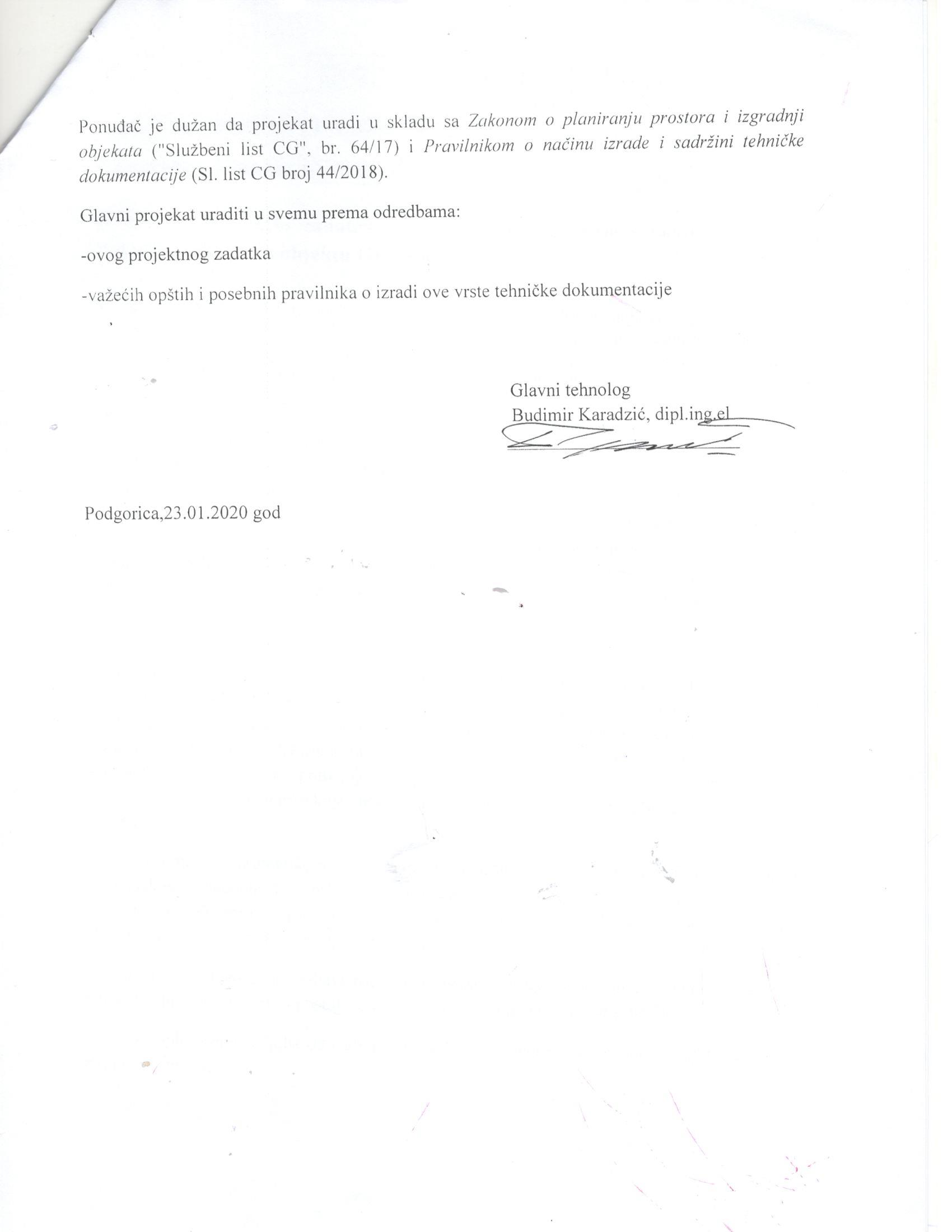 Kontakt osoba Budimir Karadžić, dipl.el.ing, telefon: 067 603 367XII Druge  informacijePonudjač je u obavezi dostaviti Izjavu o nepostojanju  sukoba interesa na strani Ponudjača sa licima navedenim u Zahtjevu Naručioca za dostavljanje ponuda za nabavke male vrijednosti br. 03/mn ( nalazi se u prilogu zahtjeva)Za izbor najpovoljnije ponude dovoljna je i jedna pristigla ponuda koja zadovoljava sve uslove navedene u zahtjevu za dostavljanje ponudaAko su dvije ili više ponuda jednako rangirane prema kriterijumu za izbor najpovoljnije, kao najpovoljnija biće izabrana ponuda – žrijebanjem.Ponuđač izražava cijenu ponude u eurima.Cijena ponude piše se brojkama.U cijenu ponude moraju biti uračunati svi troškovi i popusti.Ponuđač može do isteka roka za dostavljanje ponuda dostaviti samo jednu ponudu i ne može je mijenjati.Službenik za javne nabavke na osnovu rezultata pregleda i ocjene ponuda podnosi predlogobavještenja o ishodu postupka sa pratećom dokumentacijom, na saglasnost Izvršnom direktoru.Nakon saglasnosti,šalje se obavještenje o ishodu postupka svim ponuđačima koji su dostavili ponude, u roku od tri dana (faxom, elektronskom poštom ili objavom na internet straninaručioca). Na obavještenje o ishodu postupka nije dopuštena žalba.Naručilac objavom obavještenja o ishodu postupka, odnosno izvršenom dostavom na dokaziv način stiče uslove za zaključenje ugovora o nabavci.Službenik za javne nabavke 	                                                               Ovlašćeno lice naručiocaSnežana Sekulić, dipl.ecc                                                                   Izvršni direktor                                                                                                            mr Vojislav Marković______________________	 M.P.            	______________________________ IZJAVA NARUČIOCA (OVLAŠĆENO LICE, SLUŽBENIK ZA JAVNE NABAVKE I LICA KOJA SU UČESTVOVALA U PLANIRANJU JAVNE NABAVKE) O NEPOSTOJANJU SUKOBA INTERESA Naručilac „SPORTSKI OBJEKTI” DOO Broj:1047/20-ADatum: 11.02.2020.g.U skladu sa članom 16 stav 5 Zakona o javnim nabavkama („Sl.list CG“ br. 42/11, 57/14, 28/15 i 42/17)Izjavljujemda u postupku nabavke male vrijednosti br. 03/MN iz  Plana javnih nabavki za 2020.godinu, stavka 52,  za nabavku usluga:  Izrada projekta priključenja svlačionice  Gradskog stadiona na agregatsko napajanje, shodno projektnom zadatku broj 525/20 od 27.01.2020.g., nijesam u sukobu interesa u smislu člana 16 stav 4  Zakona o javnim nabavkama i da ne postoji ekonomski i drugi lični interes koji može kompromitovati moju objektivnost i nepristrasnost u ovom postupku javne nabavke.Ovlašćeno lice naručioca mr Vojislav Marković_________________________.s.r.Službenik za javne nabavke Snežana Sekulić,_________________________s.r.Goran Vujović, gradj.ing._________________________s.rIZJAVU  LICA KOJA SU UČESTVOVALA  U IZRADI  TEHNIČKE SPECIFIKACIJE  O NEPOSTOJANJU SUKOBA INTERESA Naručilac „SPORTSKI OBJEKTI” DOO Broj:1047/20-BDatum: 11.02.2020.g.U skladu sa članom 16 stav 5 Zakona o javnim nabavkama („Sl.list CG“ br. 42/11, 57/14, 28/15 i 42/17)Izjavljujemda u postupku nabavke male vrijednosti br. 03/MN iz  Plana javnih nabavki za 2020.godinu, stavka 52,  za nabavku usluga:  Izrada projekta priključenja svlačionice  Gradskog stadiona na agregatsko napajanje, shodno projektnom zadatku broj 525/20 od 27.01.2020.g., nijesam u sukobu interesa u smislu člana 16 stav 4  Zakona o javnim nabavkama i da ne postoji ekonomski i drugi lični interes koji može kompromitovati moju objektivnost i nepristrasnost u ovom postupku javne nabavke.Budimir Karadžić, dipl.el.ing_________________________s.r.OBRAZAC PONUDE SA OBRASCIMA KOJE PRIPREMA PONUĐAČSADRŽAJ PONUDENaslovna strana ponudePopunjeni podaci o ponudi i ponuđačuUgovor o zajedničkom nastupanju u slučaju zajedničke ponudePopunjen obrazac finansijskog dijela ponudeIzjava/e o postojanju ili nepostojanju sukoba interesa kod ponuđača, podnosioca zajedničke ponude, podizvođača ili podugovaračaDokazi za dokazivanje ispunjenosti obaveznih uslova za učešće u postupku javnog nadmetanjaNASLOVNA STRANA PONUDE             (naziv ponuđača)	      	  podnosi               (naziv naručioca) 		P O N U D Upo ZAHTJEVU ZA DOSTAVLJANJE PONUDAZA NABAVKE MALE VRIJEDNOSTI BR.03MNZA NABAVKU USLUGA Predmet nabavke u cjelostiPODACI O PONUDI I PONUĐAČU  Ponuda se podnosi kao: Samostalna ponuda Samostalna ponuda sa podizvođačem/podugovaračem  Zajednička ponuda Zajednička ponuda sa  podizvođačem/podugovaračePodaci o podnosiocu samostalne ponude:Podaci o podugovaraču /podizvođaču u okviru samostalne ponudePodaci o podnosiocu zajedničke ponude Podaci o nosiocu zajedničke ponude:Podaci o članu zajedničke ponude:Podaci o podugovaraču /podizvođaču u okviru zajedničke ponudeFINANSIJSKI DIO PONUDEUslovi ponude:IZJAVA O NEPOSTOJANJU SUKOBA INTERESA NA STRANI PONUĐAČA,______________(ponuđač)______________Broj: ________________Mjesto i datum: ______________________Ovlašćeno lice ponuđača/člana zajedničke ponude, podizvođača/podugovarača ______________, ( ime i prezime i radno mjesto ) u skladu sa članom 17 stav 3 Zakona o javnim nabavkama („Sl.list CG“ br. 42/11, 57/14, 28/15 i 42/17) dajeIzjavuda nije u sukobu interesa sa licima naručioca navedenim u izjavama o nepostojanju sukoba interesa na strani naručioca, koje su sastavni dio predmetne Tenderske dokumentacije broj ___ od ________ godine za nabavku            (opis predmeta)           , u smislu člana 17 stav 1 Zakona o javnim nabavkama i da ne postoje razlozi za sukob interesa na strani ovog ponuđača, u smislu člana 17 stav 2 istog zakona.Ovlašćeno lice ponuđača  ___________________________(ime, prezime i funkcija)___________________________(svojeručni potpis)						M.P.DOKAZI O ISPUNJENOSTI OBAVEZNIH USLOVA ZA UČEŠĆE U POSTUPKU JAVNOG NADMETANJADostaviti:1) dokaz o registraciji kod organa nadležnog za registraciju privrednih subjekata sa podacima o ovlašćenim licima ponuđača;2) dokaza izdatog od organa nadležnog za poslove poreza(državne i lokalne uprave)  da su uredno prijavljene, obračunate i izvršene sve obaveze po osnovu poreza i doprinosa do 90 dana prije dana javnog otvaranja ponuda, u skladu sa propisima Crne Gore, odnosno propisima države u kojoj ponuđač ima sjedište;3) dokaz nadležnog organa izdatog na osnovu kaznene evidencije, koji ne smije biti stariji od šest mjeseci do dana javnog otvaranja ponuda, da ponuđač, odnosno njegov zakonski zastupnik nije pravosnažno osuđivan za neko od krivičnih djela organizovanog kriminala sa elementima korupcije, pranja novca i prevareIspunjenost obaveznih uslova pod 1), 2) I 3) dokazuje se dostavljanjem: Izjave da ponuđač  ispunjava uslove 1), 2) I 3)  iz člana 65 Zakona o javnim nabavkama CG – original.Obrazac Izjave je sastavni dio  Zahtjeva za dostavljanje ponuda. Ako  ponudjač dostavlja ponudu kao zajedničku svaki član zajedničke ponude potpisuje i ovjerava pojedinačnu Izjavu.NAPOMENA:Prvorangirani ponudjač je u obavezi da prije potpisivanja Ugovora dostavi:original ili ovjerenu kopiju dokaza pod:1), 2) i 3),  ako je u pitanju samostalna ponuda i za član-a/ove zajedničke ponude, ako je u pitanju zajednička ponudaIspunjenost obaveznih uslova pod 4) dokazuje se dostavljanjem:Licence za privredno društvo za obavljanje djelatnosti izrade tehničke dokumentacije elektro-instalacija jake struje, izdate od Ministarstva održivog razvoja i turizma Crne Gore, shodno Zakonu o planiranju prostora i izgradnji objekatalicence ovlašćenog inženjera za obavljanje djelatnosti izrade tehničke dokumentacije elektro-instalacija jake struje izdate od Ministarstva održivog razvoja i turizma Crne Gore, shodno Zakonu o planiranju prostora i izgradnji objekata NAPOMENA:Prvorangirani ponudjač je u obavezi da prije potpisivanja Ugovora dostavi:original ili ovjerenu kopiju dokaza pod:4.Memorandum ponuđača U skladu sa Odredbama Zakona o javnim nabavkama Crne Gore („Sl.list CG“ br. 42/11, 57/14, 28/15 i 42/17) Pravilnika o sadržaju akta i obrascima za sprovođenje nabavke male vrijednosti („Službeni list CG“, br. 49/17), dajemo sljedeću; I Z J A V UPod punom moralnom, materijalnom i krivičnom odgovornošću izjavljujemo da uslove 1), 2) i 3) iz člana 65 Zakona o javnim nabavkama CG u potpunosti ispunjavamo / dokaz o registraciji izdatog od organa nadležnog za registraciju privrednih subjekata sa podacima o ovlašćenim licima ponuđača;dokaz izdat od organa nadležnog za poslove poreza (državne i lokalne uprave) da su uredno prijavljene, obračunate i izvršene sve obaveze po osnovu poreza i doprinosa do 90 dana prije dana javnog otvaranja ponuda, u skladu sa propisima Crne Gore, odnosno propisima države u kojoj ponuđač ima sjedište;dokaz nadležnog organa izdatog na osnovu kaznene evidencije, koji ne smije biti stariji od šest mjeseci do dana javnog otvaranja ponuda, da ponuđač, odnosno njegov zakonski zastupnik nije pravosnažno osuđivan za neko od krivičnih djela organizovanog kriminala sa elementima korupcije, pranja novca i prevare;/ Ova izjava je sastavni dio dokumentacije predmeta javne nabavke tj. zahtjeva za dostavljanje ponuda I naše ponude.Potpis ovlašćenog lica ____________________________________                                                     M.PDatum i mjesto potpisivanja ______________________________OVLAŠĆENJE ZA ZASTUPANJE I UČESTVOVANJE U POSTUPKU JAVNOG OTVARANJA PONUDAMEMORANDUM PONUDJAČAOvlašćuje se   (ime i prezime i broj lične karte ili druge identifikacione isprave)   da, u ime     (naziv ponuđača), kao ponuđača, prisustvuje javnom otvaranju ponuda po Zahtjevu za dostavljanje ponuda br.01/MN  (naziv naručioca) broj _____ od ________. godine, za nabavku (opis predmeta nabavke)i da zastupa interese ovog ponuđača u postupku javnog otvaranja ponuda.  Ovlašćeno lice ponuđača _______________________(ime, prezime i funkcija)_______________________(potpis)M.P.Naručilac: „Sportski objekti” d.o.o PodgoricaLice/a za davanje informacija: Snežana Sekulić,dipl.ecc.Budimir Karadžić, dipl.el ingg, tel 067 603 367Adresa: 19.decembra br.12Poštanski broj: 81000Sjedište: PodgoricaPIB (Matični broj):  02789507Telefon: 020 664 291Faks: 020 664 294E-mail adresa:office@pgsport.meInternet stranica (web): pgsport.meNaziv i sjedište ponuđačaPIBBroj računa i naziv banke ponuđačaAdresaTelefonFaxE-mailLice/a ovlašćeno/a za potpisivanje  finansijskog dijela ponude i dokumenata u ponudi(Ime, prezime i funkcija)Lice/a ovlašćeno/a za potpisivanje  finansijskog dijela ponude i dokumenata u ponudi(Potpis)Ime i prezime osobe za davanje informacijaNaziv podugovarača /podizvođačaPIBOvlašćeno liceAdresaTelefonFaxE-mailProcenat ukupne vrijednosti javne nabavke koji će izvršiti podugovaraču /podizvođačuOpis dijela predmeta javne nabavake koji će izvršiti podugovaraču /podizvođačuIme i prezime osobe za davanje informacijaNaziv podnosioca zajedničke ponudeAdresaOvlašćeno lice za potpisivanje finansijskog dijela ponude, nacrta ugovora o javnoj nabavci (Ime i prezime)Ovlašćeno lice za potpisivanje finansijskog dijela ponude, nacrta ugovora o javnoj nabavci (Potpis)Imena i stručne kvalifikacije lica koja će biti odgovorna za izvršenje ugovoraImena i stručne kvalifikacije lica koja će biti odgovorna za izvršenje ugovoraImena i stručne kvalifikacije lica koja će biti odgovorna za izvršenje ugovoraImena i stručne kvalifikacije lica koja će biti odgovorna za izvršenje ugovora....Naziv nosioca zajedničke ponudePIBBroj računa i naziv banke ponuđačaAdresaOvlašćeno lice za potpisivanje dokumenata koji se odnose na nosioca zajedničke ponude(Ime, prezime i funkcija)Ovlašćeno lice za potpisivanje dokumenata koji se odnose na nosioca zajedničke ponude(Potpis)TelefonFaxE-mailIme i prezime osobe za davanje informacijaNaziv člana zajedničke ponudePIBBroj računa i naziv banke ponuđačaAdresaOvlašćeno lice za potpisivanje dokumenata koja se odnose na člana zajedničke ponude(Ime, prezime i funkcija)Ovlašćeno lice za potpisivanje dokumenata koja se odnose na člana zajedničke ponude(Potpis)TelefonFaxE-mailIme i prezime osobe za davanje informacijaNaziv podugovarača /podizvođačaPIBOvlašćeno liceAdresaTelefonFaxE-mailProcenat ukupne vrijednosti javne nabavke koji će izvršiti podugovaraču /podizvođačuOpis dijela predmeta javne nabavake koji će izvršiti podugovaraču /podizvođačuIme i prezime osobe za davanje informacijar.b.opis predmetabitne karakteristike ponuđenog predmeta nabavkejedinica mjerekoličinajedinična cijena bez pdv-aukupan iznos bez pdv-apdvukupan iznos sapdv-om1Ukupno bez PDV-aUkupno bez PDV-aUkupno bez PDV-aUkupno bez PDV-aUkupno bez PDV-aPDVPDVPDVPDVPDVUkupan iznos sa PDV-om:Ukupan iznos sa PDV-om:Ukupan iznos sa PDV-om:Ukupan iznos sa PDV-om:Ukupan iznos sa PDV-om:brojkamabrojkamabrojkamabrojkamabrojkamaRok izvršenja ugovora jeMjesto izvršenja ugovora jeNačin i dinamika isporuke/izvršenjaGarancije kvalitetaRok plaćanjaNačin plaćanjaPosebni propisiPeriod važenja ponude